3GPP TSG-SA5 Meeting #137e	S5-213384e-meeting, 10 - 19 May 2021												6.2.1	Relationships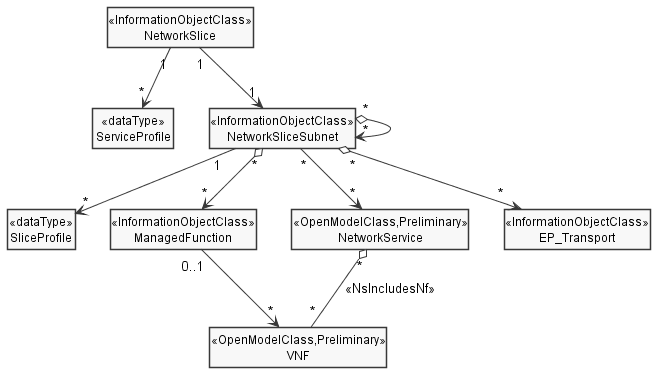 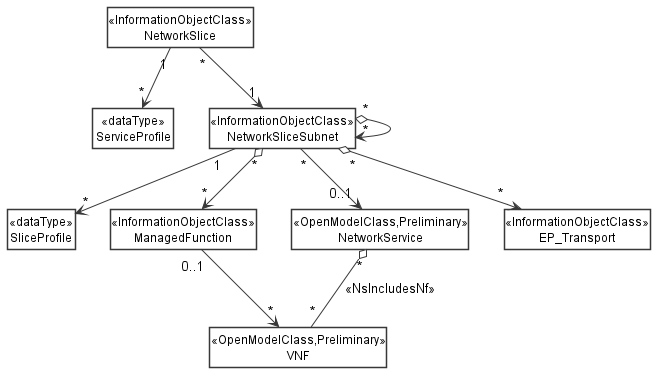 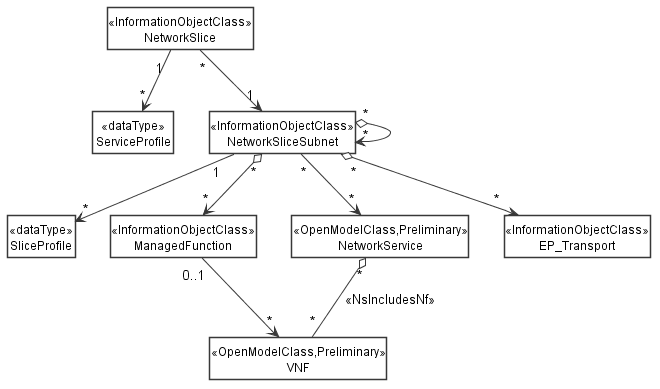 Figure 6.2.1-1: Network slice NRM fragment relationshipNOTE 1:	The <<OpenModelClass>> NetworkService and <<OpenModelClass>> VNF are defined in [40].NOTE 2:	The target Network Service (NS) instance represents a group of VNFs and PNFs that are supporting the source network slice subnet instance.NOTE 3:	The instance tree of this NRM fragment would not contain the instances of NetworkService and VNF. However, the NetworkSliceSubNet instances would have an attribute holding the identifiers of NetworkService instances and the ManagedFunction instance would have an attribute holding identifiers of VNF instances.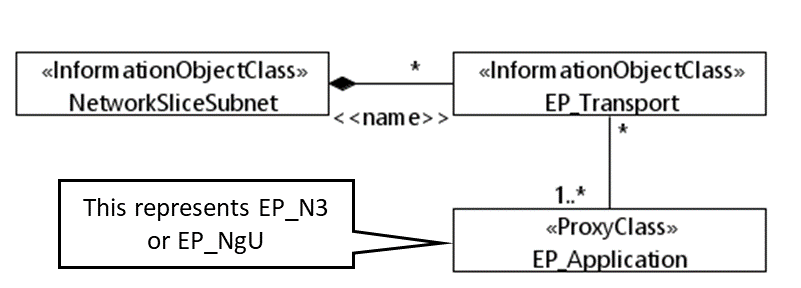 Figure 6.2.1-2: Transport EP NRM fragment relationshipCR-Form-v11.4CR-Form-v11.4CR-Form-v11.4CR-Form-v11.4CR-Form-v11.4CR-Form-v11.4CR-Form-v11.4CR-Form-v11.4CR-Form-v11.4CHANGE REQUESTCHANGE REQUESTCHANGE REQUESTCHANGE REQUESTCHANGE REQUESTCHANGE REQUESTCHANGE REQUESTCHANGE REQUESTCHANGE REQUEST28.541CR0504rev-Current version:16.8.0For HELP on using this form: comprehensive instructions can be found at 
http://www.3gpp.org/Change-Requests.For HELP on using this form: comprehensive instructions can be found at 
http://www.3gpp.org/Change-Requests.For HELP on using this form: comprehensive instructions can be found at 
http://www.3gpp.org/Change-Requests.For HELP on using this form: comprehensive instructions can be found at 
http://www.3gpp.org/Change-Requests.For HELP on using this form: comprehensive instructions can be found at 
http://www.3gpp.org/Change-Requests.For HELP on using this form: comprehensive instructions can be found at 
http://www.3gpp.org/Change-Requests.For HELP on using this form: comprehensive instructions can be found at 
http://www.3gpp.org/Change-Requests.For HELP on using this form: comprehensive instructions can be found at 
http://www.3gpp.org/Change-Requests.For HELP on using this form: comprehensive instructions can be found at 
http://www.3gpp.org/Change-Requests.Proposed change affects:UICC appsMERadio Access NetworkXCore NetworkXTitle:	fix cardinality on the NetworkSlice to NetworkSliceSubnet relationshipfix cardinality on the NetworkSlice to NetworkSliceSubnet relationshipfix cardinality on the NetworkSlice to NetworkSliceSubnet relationshipfix cardinality on the NetworkSlice to NetworkSliceSubnet relationshipfix cardinality on the NetworkSlice to NetworkSliceSubnet relationshipfix cardinality on the NetworkSlice to NetworkSliceSubnet relationshipfix cardinality on the NetworkSlice to NetworkSliceSubnet relationshipfix cardinality on the NetworkSlice to NetworkSliceSubnet relationshipfix cardinality on the NetworkSlice to NetworkSliceSubnet relationshipfix cardinality on the NetworkSlice to NetworkSliceSubnet relationshipSource to WG:Nokia, Nokia Shanghai Bell, Hewlett Packard EnterpriseNokia, Nokia Shanghai Bell, Hewlett Packard EnterpriseNokia, Nokia Shanghai Bell, Hewlett Packard EnterpriseNokia, Nokia Shanghai Bell, Hewlett Packard EnterpriseNokia, Nokia Shanghai Bell, Hewlett Packard EnterpriseNokia, Nokia Shanghai Bell, Hewlett Packard EnterpriseNokia, Nokia Shanghai Bell, Hewlett Packard EnterpriseNokia, Nokia Shanghai Bell, Hewlett Packard EnterpriseNokia, Nokia Shanghai Bell, Hewlett Packard EnterpriseNokia, Nokia Shanghai Bell, Hewlett Packard EnterpriseSource to TSG:S5S5S5S5S5S5S5S5S5S5Work item code:TEI16TEI16TEI16TEI16TEI16Date:Date:Date:2021-04-29Category:FRelease:Release:Release:Rel-16Use one of the following categories:
F  (correction)
A  (mirror corresponding to a change in an earlier release)
B  (addition of feature), 
C  (functional modification of feature)
D  (editorial modification)Detailed explanations of the above categories can
be found in 3GPP TR 21.900.Use one of the following categories:
F  (correction)
A  (mirror corresponding to a change in an earlier release)
B  (addition of feature), 
C  (functional modification of feature)
D  (editorial modification)Detailed explanations of the above categories can
be found in 3GPP TR 21.900.Use one of the following categories:
F  (correction)
A  (mirror corresponding to a change in an earlier release)
B  (addition of feature), 
C  (functional modification of feature)
D  (editorial modification)Detailed explanations of the above categories can
be found in 3GPP TR 21.900.Use one of the following categories:
F  (correction)
A  (mirror corresponding to a change in an earlier release)
B  (addition of feature), 
C  (functional modification of feature)
D  (editorial modification)Detailed explanations of the above categories can
be found in 3GPP TR 21.900.Use one of the following categories:
F  (correction)
A  (mirror corresponding to a change in an earlier release)
B  (addition of feature), 
C  (functional modification of feature)
D  (editorial modification)Detailed explanations of the above categories can
be found in 3GPP TR 21.900.Use one of the following categories:
F  (correction)
A  (mirror corresponding to a change in an earlier release)
B  (addition of feature), 
C  (functional modification of feature)
D  (editorial modification)Detailed explanations of the above categories can
be found in 3GPP TR 21.900.Use one of the following categories:
F  (correction)
A  (mirror corresponding to a change in an earlier release)
B  (addition of feature), 
C  (functional modification of feature)
D  (editorial modification)Detailed explanations of the above categories can
be found in 3GPP TR 21.900.Use one of the following categories:
F  (correction)
A  (mirror corresponding to a change in an earlier release)
B  (addition of feature), 
C  (functional modification of feature)
D  (editorial modification)Detailed explanations of the above categories can
be found in 3GPP TR 21.900.Use one of the following releases:
Rel-8	(Release 8)
Rel-9	(Release 9)
Rel-10	(Release 10)
Rel-11	(Release 11)
Rel-12	(Release 12)
Rel-13	(Release 13)
Rel-14	(Release 14)
Rel-15	(Release 15)
Rel-16	(Release 16)Use one of the following releases:
Rel-8	(Release 8)
Rel-9	(Release 9)
Rel-10	(Release 10)
Rel-11	(Release 11)
Rel-12	(Release 12)
Rel-13	(Release 13)
Rel-14	(Release 14)
Rel-15	(Release 15)
Rel-16	(Release 16)Reason for change:Reason for change:According to network slice subnet concept described in TS 28.530,  A network slice subnet may be shared by two or more network slices, this is called a shared constituent of network slice. This sharing may be direct or indirect. The direct sharing implies that the network slice subnet is offered as network slice multiple times. The 1:1 relationship between NetworkSlice and NetworkSliceSubnet cannot support the case that one network slice subnet is offered as network slice multiple times.According to network slice subnet concept described in TS 28.530,  A network slice subnet may be shared by two or more network slices, this is called a shared constituent of network slice. This sharing may be direct or indirect. The direct sharing implies that the network slice subnet is offered as network slice multiple times. The 1:1 relationship between NetworkSlice and NetworkSliceSubnet cannot support the case that one network slice subnet is offered as network slice multiple times.According to network slice subnet concept described in TS 28.530,  A network slice subnet may be shared by two or more network slices, this is called a shared constituent of network slice. This sharing may be direct or indirect. The direct sharing implies that the network slice subnet is offered as network slice multiple times. The 1:1 relationship between NetworkSlice and NetworkSliceSubnet cannot support the case that one network slice subnet is offered as network slice multiple times.According to network slice subnet concept described in TS 28.530,  A network slice subnet may be shared by two or more network slices, this is called a shared constituent of network slice. This sharing may be direct or indirect. The direct sharing implies that the network slice subnet is offered as network slice multiple times. The 1:1 relationship between NetworkSlice and NetworkSliceSubnet cannot support the case that one network slice subnet is offered as network slice multiple times.According to network slice subnet concept described in TS 28.530,  A network slice subnet may be shared by two or more network slices, this is called a shared constituent of network slice. This sharing may be direct or indirect. The direct sharing implies that the network slice subnet is offered as network slice multiple times. The 1:1 relationship between NetworkSlice and NetworkSliceSubnet cannot support the case that one network slice subnet is offered as network slice multiple times.According to network slice subnet concept described in TS 28.530,  A network slice subnet may be shared by two or more network slices, this is called a shared constituent of network slice. This sharing may be direct or indirect. The direct sharing implies that the network slice subnet is offered as network slice multiple times. The 1:1 relationship between NetworkSlice and NetworkSliceSubnet cannot support the case that one network slice subnet is offered as network slice multiple times.According to network slice subnet concept described in TS 28.530,  A network slice subnet may be shared by two or more network slices, this is called a shared constituent of network slice. This sharing may be direct or indirect. The direct sharing implies that the network slice subnet is offered as network slice multiple times. The 1:1 relationship between NetworkSlice and NetworkSliceSubnet cannot support the case that one network slice subnet is offered as network slice multiple times.According to network slice subnet concept described in TS 28.530,  A network slice subnet may be shared by two or more network slices, this is called a shared constituent of network slice. This sharing may be direct or indirect. The direct sharing implies that the network slice subnet is offered as network slice multiple times. The 1:1 relationship between NetworkSlice and NetworkSliceSubnet cannot support the case that one network slice subnet is offered as network slice multiple times.According to network slice subnet concept described in TS 28.530,  A network slice subnet may be shared by two or more network slices, this is called a shared constituent of network slice. This sharing may be direct or indirect. The direct sharing implies that the network slice subnet is offered as network slice multiple times. The 1:1 relationship between NetworkSlice and NetworkSliceSubnet cannot support the case that one network slice subnet is offered as network slice multiple times.Summary of change:Summary of change:Change cardinality on the NetworkSlice to NetworkSliceSubnet from 1:1 to *:1Change cardinality on the NetworkSlice to NetworkSliceSubnet from 1:1 to *:1Change cardinality on the NetworkSlice to NetworkSliceSubnet from 1:1 to *:1Change cardinality on the NetworkSlice to NetworkSliceSubnet from 1:1 to *:1Change cardinality on the NetworkSlice to NetworkSliceSubnet from 1:1 to *:1Change cardinality on the NetworkSlice to NetworkSliceSubnet from 1:1 to *:1Change cardinality on the NetworkSlice to NetworkSliceSubnet from 1:1 to *:1Change cardinality on the NetworkSlice to NetworkSliceSubnet from 1:1 to *:1Change cardinality on the NetworkSlice to NetworkSliceSubnet from 1:1 to *:1Consequences if not approved:Consequences if not approved:The deployment/implementation options would be limitedThe deployment/implementation options would be limitedThe deployment/implementation options would be limitedThe deployment/implementation options would be limitedThe deployment/implementation options would be limitedThe deployment/implementation options would be limitedThe deployment/implementation options would be limitedThe deployment/implementation options would be limitedThe deployment/implementation options would be limitedClauses affected:Clauses affected:6.2.16.2.16.2.16.2.16.2.16.2.16.2.16.2.16.2.1YNOther specsOther specsX Other core specifications	 Other core specifications	 Other core specifications	 Other core specifications	TS/TR ... CR ... TS/TR ... CR ... TS/TR ... CR ... affected:affected:X Test specifications Test specifications Test specifications Test specificationsTS/TR ... CR ... TS/TR ... CR ... TS/TR ... CR ... (show related CRs)(show related CRs)X O&M Specifications O&M Specifications O&M Specifications O&M SpecificationsTS/TR ... CR ... TS/TR ... CR ... TS/TR ... CR ... Other comments:Other comments:no stage 3 impactedno stage 3 impactedno stage 3 impactedno stage 3 impactedno stage 3 impactedno stage 3 impactedno stage 3 impactedno stage 3 impactedno stage 3 impactedStart of 1st modificationEnd of modification